Informacja dla dziennikarzyAlians badawczy Karaibów i Unii Europejskiej dla lepszej gospodarki odpadamWymiana wiedzy, doświadczeń i dobrych praktyk w zakresie gospodarki odpadami była celem wizyty studialnej naukowców i przedsiębiorców z Dominikany oraz Gwatemali w Polsce. Specjaliści z IETU zapoznali gości z Ameryki Łacińskiej z polskimi rozwiązaniami organizacyjnymi i technologicznymi na przykładzie obiektów gospodarki odpadami w Krakowie, Katowicach i Świętochłowicach. Wizyta została organizowana w ramach projektu CARE4WASTE – Alians badawczy Karaibów i Unii Europejskiej dla lepszej gospodarki odpadami, którego celem jest uświadomienie potrzeby wykorzystywania odpadów jako wartościowych surowców i wprowadzenie dobrych praktyk oraz skutecznej polityki gospodarowania odpadami w regionie Ameryki Łacińskiej i Karaibów (LAC). Od 11 do 13 kwietnia goście z Dominikany i Gwatemali zwiedzali obiekty gospodarki odpadami w Krakowie, Katowicach i Świętochłowicach.Chodzi o stworzenie warunków sprzyjających recyklingowi i odzyskowi materiałów z odpadów powstających na terenach zurbanizowanych dla poprawy warunków zdrowotnych i czystości środowiska, jak również rozwoju gospodarczego w krajach Ameryki Łacińskiej i Karaibów – mówi Marek Matejczyk, ekspert IETU z zakresu gospodarki odpadami. – W trakcie trzydniowej wizyty skupiliśmy się na prezentacji naszych rozwiązań organizacyjnych, logistycznych i technicznych w systemach zbierania odpadów komunalnych, zarządzania infrastrukturą przetwarzania i recyklingu odpadów, które można tam przenieść.Goście zapoznali się z funkcjonowaniem instalacji odzysku odpadów, kompostownią odpadów zielonych i składowiskiem odpadów w Krakowie. W Katowicach poznali działalność Miejskiego Przedsiębiorstwa Gospodarki Komunalnej. Szczególnie interesowały ich sortowanie odpadów komunalnych i biostabilizacja. Byli również gośćmi przedsiębiorstwa INVESTEKO w Świętochłowicach, gdzie zapoznali się z technologią i instalacją do termicznego przekształcania odpadów z odzyskiem energii.Goście podkreślali, że wizyta w Polsce spełniła ich oczekiwania, ponieważ uzyskali bardzo dużo użytecznych informacji i wiedzy praktycznej. Dziękując za umożliwienie zapoznania się z rozwiązaniami stosowanymi w Polsce wyrażali zadowolenie z organizacji pobytu, optymalnego doboru obiektów i łatwości komunikacji podczas ich zwiedzania.Polska jest krajem, w którym zaawansowanie wdrażania wspólnotowych rozwiązań w zakresie gospodarowania odpadami jest na takim etapie, że łatwo nam się porozumieć z przedstawicielami krajów, które rozpoczynają wprowadzanie systemów gospodarowania odpadami i odzysku surowców – mówi Marek Matejczyk. – Stąd łatwość komunikacji i zrozumienie potrzeb.Projekt CARE4WASTE realizowany jest przez konsorcjum jednostek badawczych z Niemiec, Polski (IETU), Panamy, Dominikany oraz Gwatemali, a koordynowany przez Fraunhofer Gesellschaft z Niemiec.W projekcie CARE4WASTE wykorzystana jest wiedza międzynarodowej grupy ekspertów do identyfikacji barier, które występują w krajach Ameryki Łacińskiej i Karaibów w zakresie polityki oraz praktyki zarządzania odpadami. Europejscy realizatorzy projektu wspólnie z partnerami z Panamy, Dominikany oraz Gwatemali skupili się na przeglądzie dobrych praktyk już wypracowanych w tych krajach, jak i tych rozwiązań organizacyjnych, logistycznych i technicznych w systemach zbierania odpadów, zarządzania infrastrukturą przetwarzania i recyklingu odpadów w Unii Europejskiej, które można tam przenieść. Rezultatem projektu będą także modele biznesowe i propozycje przeprowadzenia projektów pilotażowych w zakresie recyklingu i odzysku materiałów w sektorze komunalnym.Działania w projekcie skierowane są do szerokiego grona podmiotów zaangażowanych w gospodarowanie odpadami regionie LAC. Uwzględniają środowiska związane z edukacją – szkoły, instytucje szkolnictwa wyższego, polityką oraz biznesem – firmy zajmujące się usuwaniem odpadów oraz opinie i inicjatywy obywatelskie. Projekt realizowany jest dzięki przyznaniu środków Narodowego Centrum Badań i Rozwoju w ramach Programu ERANet-LAC.Projekt CARE4WASTE jest realizowany przez dwa lata (2017-2019). Więcej informacji na stronie projektu - care4waste.netWanda Jarosz, rzecznik prasowy IETUtel. 32 254-60-31 wew. 136, kom. 602 484 611w.jarosz@ietu.pl 3/2018Katowice, 23 kwietnia 2018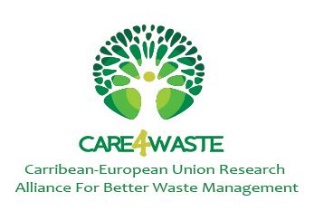 CARE4WASTE  - Alians badawczy Karaibów i Unii Europejskiej dla lepszej gospodarki odpadamiCARE4WASTE  - Alians badawczy Karaibów i Unii Europejskiej dla lepszej gospodarki odpadami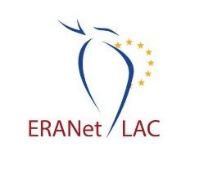 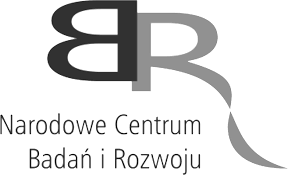 Projekt realizowany jest w ramach programu ERANet-LAC, a środki finansowe na polską część pochodzą z NCBiRProjekt realizowany jest w ramach programu ERANet-LAC, a środki finansowe na polską część pochodzą z NCBiRProjekt realizowany jest w ramach programu ERANet-LAC, a środki finansowe na polską część pochodzą z NCBiR